令和元年１０月１０日松陵中学校ＰＴＡ会員　各位生徒の皆さん松陵中学校ＰＴＡ会長　森山　正一子育て委員長　右近　貞明　　　再「ほめ達入門編」講座のご案内　さわやかな秋風が吹く季節となりましたが、会員の皆様はいかがお過ごしでしょうか。今年度、子育て委員会では日常の会話のなかで、ほめる達人になれる企画をしました。お誘い合わせの上、ぜひご参加ください。		職場で　　　　　　 子どもを	友達と部下を伸ばす言葉　　　伸ばす声掛け　  もっと仲良くなれる言葉家族や友人、大切な人に、日常の何気ない事をポジティブに考えて｢ありがとう｣を伝えてみませんか？ほめる家庭の子どもは、みるみる成長していきますよ。もちろん大人もです。ほめて、笑って、明るい家庭を築きませんか？		記１．日　時　　　令和元年１１月１０日（日）　受付　午前９時４５分～　　　　午前１０時～１２時２．場　所　　　松陵中学校　会議室もしくは体育館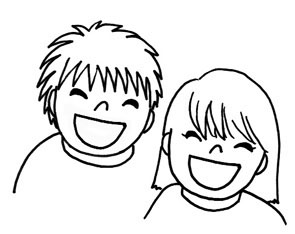 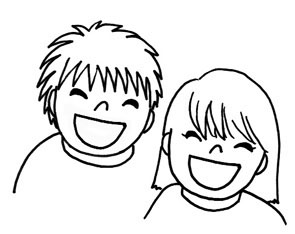 ３．内　容　　　ほめ達入門編　講座・ワークショップ	４．講　師　　　（一社)日本ほめる達人協会　認定講師　國政　摩耶氏５．参加費　　　無料　　　　　　　　　　　　　　　　　　６．申込み　　　参加申込書を各担任に提出してください。　　　　　　　  メールでも可　松陵中ＰＴＡ　shoryopta@rm.rcn.ne.jp　　　　　　　※生徒のみの参加の場合、保護者の同意をお願いします。７．締切日　　　１０月１７日（木）きりとり「ほめ達入門編」講座　参加申込書生徒氏名　　年　　組　　〇講座に参加します。　参加保護者名　	〇お子さんは参加されますか。　　　　　　　はい　　　　　　　　　　　いいえ参加生徒名　　年　　組　　　　　　　　　　　年　　組※生徒のみの参加に同意します。　　　　保護者名　　　	　　　　　　　　　　　　　　　印ほめ達とは・・・ほめるとは、目の前の人、モノ、起きる出来事の価値を発見して伝える事。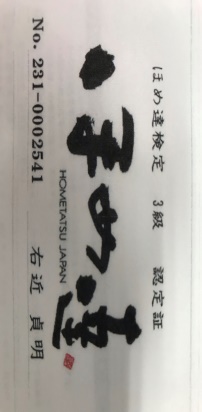 そして、それを伝える人がほめ達です。ほめ達の考え方すべての人の可能性と成長を信じる。委員長も資格取得されましたつねに学び続けるすべての出来事は必然・必要・ベストと考える。人間力の向上に努める（ほめられた方が嬉しくなる人間性を身につける）